          Tu  -  TERZA UNIVERSITÀ -  2022/23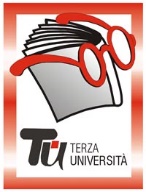                                                            Bergamo - PRIMA FASECalendario  Modulo  n°26LE METAMORFOSI DI OVIDIO: LA BELLEZZA GENERATA E GENERATRICE DocenteAngelo PaganiGiornoGiovedìOrario15.00 – 17.15PeriodoDal 29.09.2022 al 17.11.2022 (8 incontri)SedeLa Porta (€ 32,00)ArgomentoLetteratura (max 60)PresentazioneA parte la Bibbia, nessun’opera ha generato nei secoli tanta bellezza come le Metamorfosi di Ovidio, Quante seduzioni nuove, vive, affascinanti ci offre questo capolavoro! E quante meraviglie, in ogni tempo, da esso hanno attinto ispirazione! Questo viaggio nell’universo rigoglioso del capolavoro ovidiano ha affascinato centinaia di poeti, musicisti, artisti, incapaci di sottrarsi al richiamo seducente del mito che, in Ovidio, si fa pura bellezza. E nemmeno a noi sarà possibile sottrarci: l’incontro con otto di queste storie e con alcune delle opere che nella letteratura, nella musica e nell’arte sono sgorgate da questa inesauribile fonte susciterà emozione, stupore, trasalimento. Un viaggio nella bellezza generata e generatrice. E il naufragar sarà dolce in questo mare.OMNIA MUTANTUR NIHIL INTERIT (Metamorfosi, XV, 165)Tutor129.09.2022APOLLO E DAFNELETTERATURA: OVIDIO METAMORFOSI, I, 452-56, APULEIO LE METAMORFOSI; PETRARCA, RVF, XXII, XXIII, CXIX, CCVIII; D’ANNUNZIO ALCYONE: L’oleandro; D’ANNUNZIO ALCYONE: La Pioggia Nel PinetoARTE: POLLAIOLO APOLLO E DAFNE; GIORGIONE APOLLO E DAFNE; TIEPOLO APOLLO E DAFNE; ALBANI APOLLO E DAFNE; BERNINI APOLLO E DAFNE;MUSICA; MARCO DA GAGLIANO DAFNE; ANTONIO CALDARA DAFNE; HÄNDEL APOLLO E DAFNE; R. STRAUSS DAPHNE; R. STRAUSS METAMORPHOSEN;206.10.2022ORFEO ED EURIDICELETTERATURA: OVIDIO METAMORFOSI, X, 1-75; VIRGILIO GEORGICHE, LIBRO QUARTO; ANOUILH: EURYDICE; BUFALINO IL RITORNO DI EURIDICE;ARTE: POUSSIN ORFEO ED EURIDICE; RUBENS ORFEO ED EURIDICE; DELACROIX ORFEO ED EURIDICE; MONET ORFEO ED EURIDICE; CANOVA ORFEO ED EURIDICEMUSICA: MONTEVERDI ORFEO; GLUCK ORFEO ED EURIDICE; OFFENBACH ORFEO ALL’INFERNO; STRAVINSKIJ ORPHEUS; VECCHIONI EURIDICE313.10.2022GIOVE E DANAELETTERATURA: SIMONIDE DI CEO IL LAMENTO DI DANAE; SOFOCLE ANTIGONE; OVIDIO METAMORFOSI, IV, 610-611; HOFMANNSTHAL DANAE; ELENA BIBOLOTTI PIOGGIA DORATAARTE: TIZIANO GIOVE E DANAE; CORREGGIO GIOVE E DANAE; GENTILESCHI GIOVE E DANAE; REMBRANDT GIOVE E DANAE; KLIMT DANAEMUSICA: PALESTRINA CHIARE FRESCHE E DOLCI ACQUE; MONTEVERDI MADRIGALI; VIVALDI ANDROMEDA LIBERATA: Quando Giove e di Danae; R. STRAUSS L’AMORE DI DANAE; LUCIANO CHAILLY LAMENTO DI DANAE403.11.2022DIANA E ATTEONELETTERATURA: OVIDIO METAMORFOSI, III, 138-259; PETRARCA RVF, 52; BOCCACCIO LA CACCIA DI DIANA; GIORDANO BRUNO DE GLI EROICI FURORI; EZRA POUND THE CANTOSARTE: TIZIANO DIANA E ATTEONE; CAVALIER D’ARPINO DI DIANA E D’ATTEONE; G.B. PITTONI DIANA E ATTEONE; GIOVANNI CARNOVALI DETTO IL PICCIO DIANA E ATTEONE; PARCO DELLA REGGIA DI CASERTA DIANA E ATTEONEMUSICA: JACOPO DA BOLOGNA Non al suo amante più Diana piacque; CASTELNUOVO TEDESCO Non al suo amante più Diana piacque; CESARE PUGNI DIANA E ATTEONE PAS DE DEUX; LAREVERDIE LA CACCIA DI DIANA (DIANA E ATTEONE); INNO AD ARTEMIDE E ATTEONE 510.11.2022IL SACRIFICIO DI IFIGENIALETTERATURA: LUCREZIO IL SACRIFICIO DI IFIGENIA DE RERUM NATURA I, 80-101; OVIDIO IL SACRIFICIO DI IFIGENIA XII, 27-38; RACINE IFIGENIA; GOETHE IFIGENIA IN TAURIDE; PINDEMONTE IFIGENIA IN TAURIDEARTE: DOMENICHINO IL SACRIFICIO DI IFIGENIA; FONTEBASSO IL SACRIFICIO DI IFIGENIA; PIETRO TESTA IL SACRIFICIO DI IFIGENIA; TIEPOLO IL SACRIFICIO DI IFIGENIA; G.B. CROSATO IL SACRIFICIO DI IFIGENIAMUSICA: CALDARA IFIGENIA IN AULIDE; TRAETTA IFIGENIA IN TAURIDE; GLUCK IFIGENIA IN AULIDE; GLUCK IFIGENIA IN TAURIDE; CHERUBINI IFIGENIA IN AULIDE617.11.2022VENERE E ADONELETTERATURA: LUCREZIO DE RERUM NATURA I, 1-43; OVIDIO METAMORFOSI, X 503-559; 681-739; PETRARCA ERANO I CAPEI D’ORO…; FOSCOLO A ZACINTO; BAUDELAIRE HYMNE À LA BEAUTÉARTE: TIZIANO VENERE E ADONE; VERONESE VENERE E ADONE; RUBENS VENERE E ADONE; POUSSIN VENERE E ADONE; CANOVA ADONE E VENEREMUSICA: JOHN BLOW VENUS AND ADONIS; DESMARETS VÉNUS ET ADONIS; HENZE VENUS UND ADONIS; DI VITTORIO VENERE E ADONE; VALTER MALOSTI VENERE E ADONE7 24.11.2022ERCOLELETTERATURA: EURIPIDE ERACLE; OVIDIO METAMORFOSI, IX, 1-305; SENECA HERCULES FURENS; DANTE DIVINA COMMEDIA: IX, XXV, XXVI, XXXI; SALUTATI DE LABORIBUS HERCULISARTE: POLLAIOLO ERCOLE E ANTEO; RUBENS ERCOLE E ONFALE; RUBENS ERCOLE NEL GIARDINO DELLE ESPERIDI; BACCIO BANDINELLI ERCOLE E CACO; CANOVA ERCOLE E LICAMUSICA: JACOPO MELANI ERCOLE IN TEBE; HÄNDEL HERCULES; VIVALDI ERCOLE SUL TERMODONTE; G.S. MAYR ERCOLE IN LIDIA; LEONARDO LEO LE NOZZE DI IOLE ED ERCOLE8 01.12.2022NARCISOLETTERATURA: OVIDIO METAMORFOSI, III, 339-510; STENDHAL LE ROUGE ET LE NOIR: Mathilde; PASCOLI I POEMI CONVIVIALI: I gemelli; WILDE IL RITRATTO DI DORIAN GRAY; HESSE: NARCISO E BOCCADOROARTE: G.A. BOLTRAFFIO NARCISO ALLA FONTE; CARAVAGGIO NARCISO; POUSSIN NARCISO; SALVADOR DALÌ METAMORFOSI DI NARCISOMUSICA: SZYMANOWSKI TRITTICO DEI MITI: Mito secondo. Narciso; BOB DYLAN LICENSE TO KILL; ALANIS MORISSETTE NARCISSUS; PIERROT LUNAIRE NARCISO; PIOVANI LA CANTATA DEL FIORE